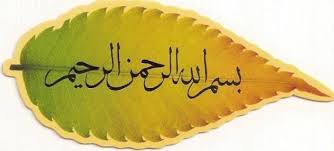 The NAME OF ALLAH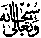 MADE BY THE PIPS AND PITH of ONE POMEGRANATEThe Exclusive Islamic Miracle Photographs of Dr Umar Elahi AzamMonday 31st August 2015Manchester, UKIntroductionThe Name of Allah  was found made by the pips, and in one part of the yellow pith,  inside one  pomegranate.  Unfortunately, and in error, I  I broke off more pith that I should have to separate the Arabic Name of Allah , with the result that the letter ‘Aliph’ is missing from the pith in the photographs below..  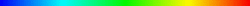 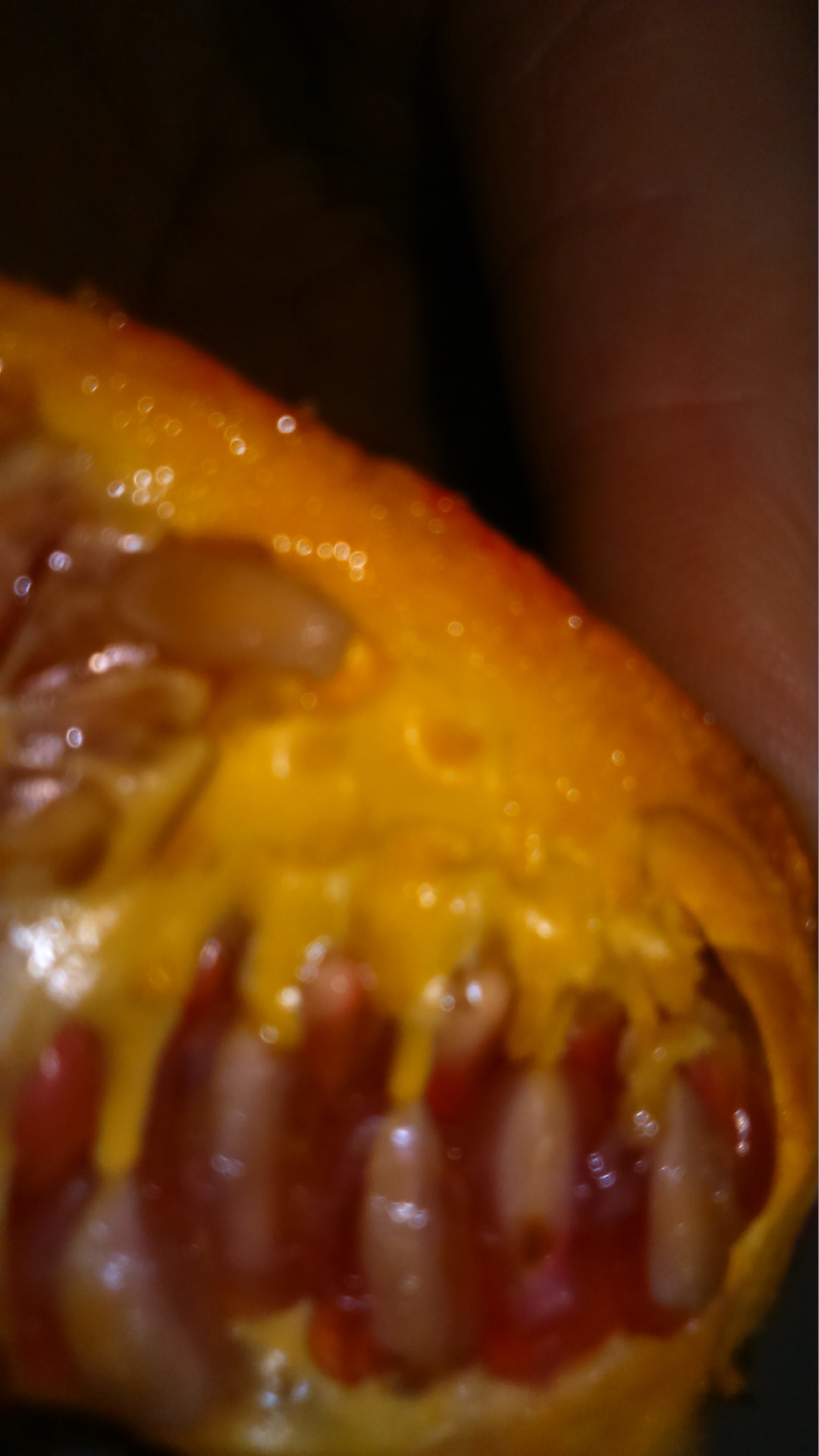 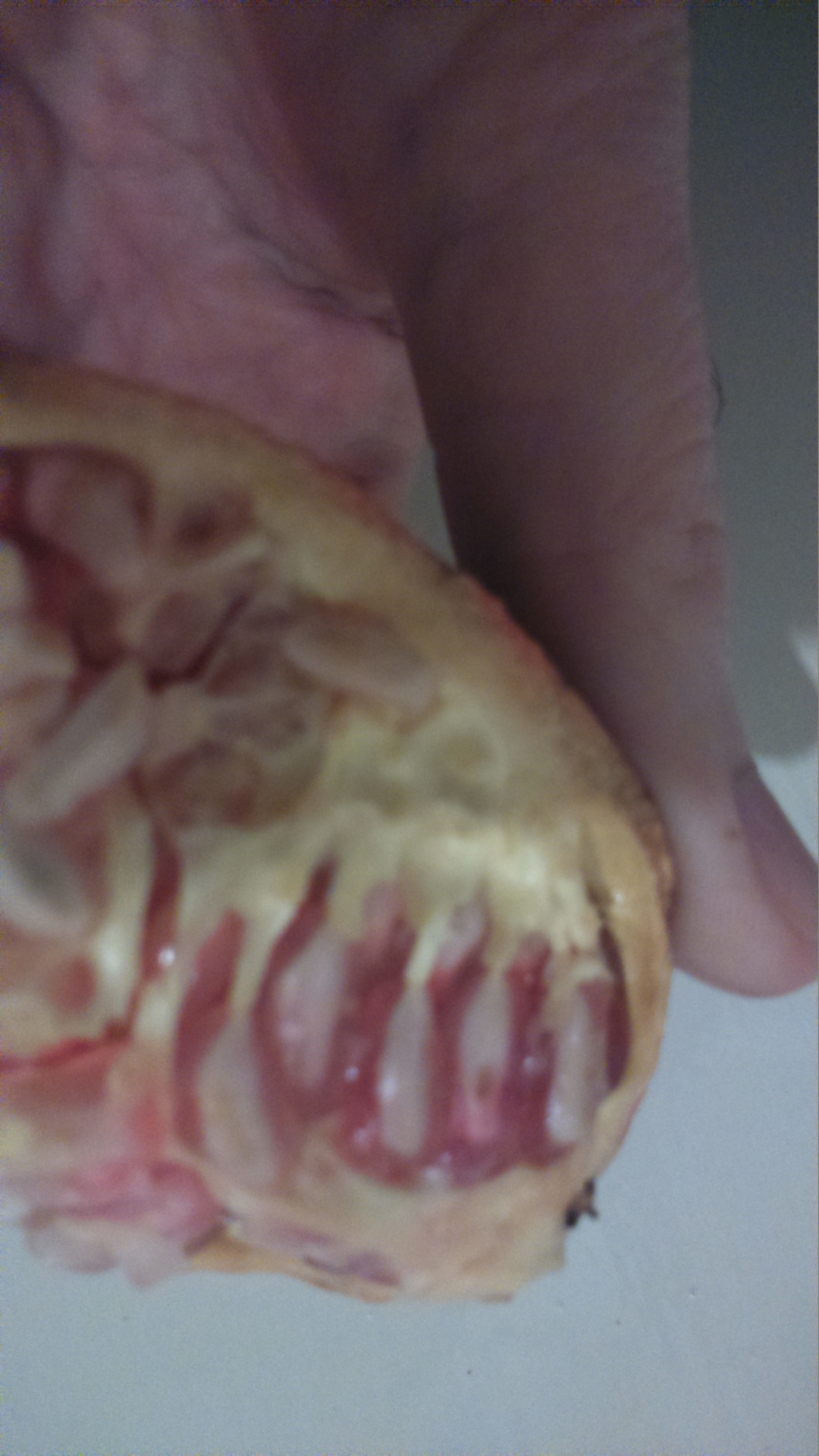 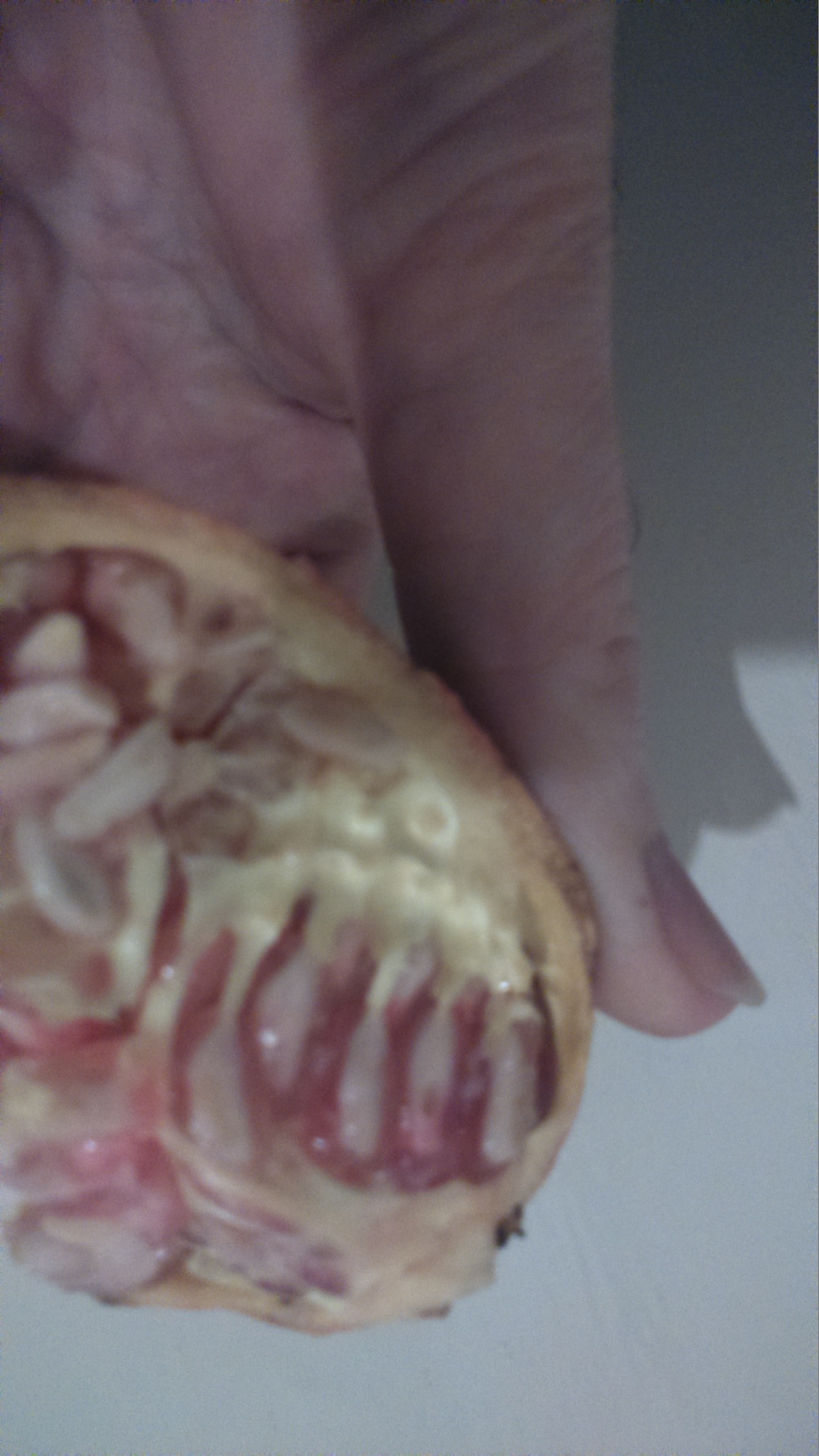 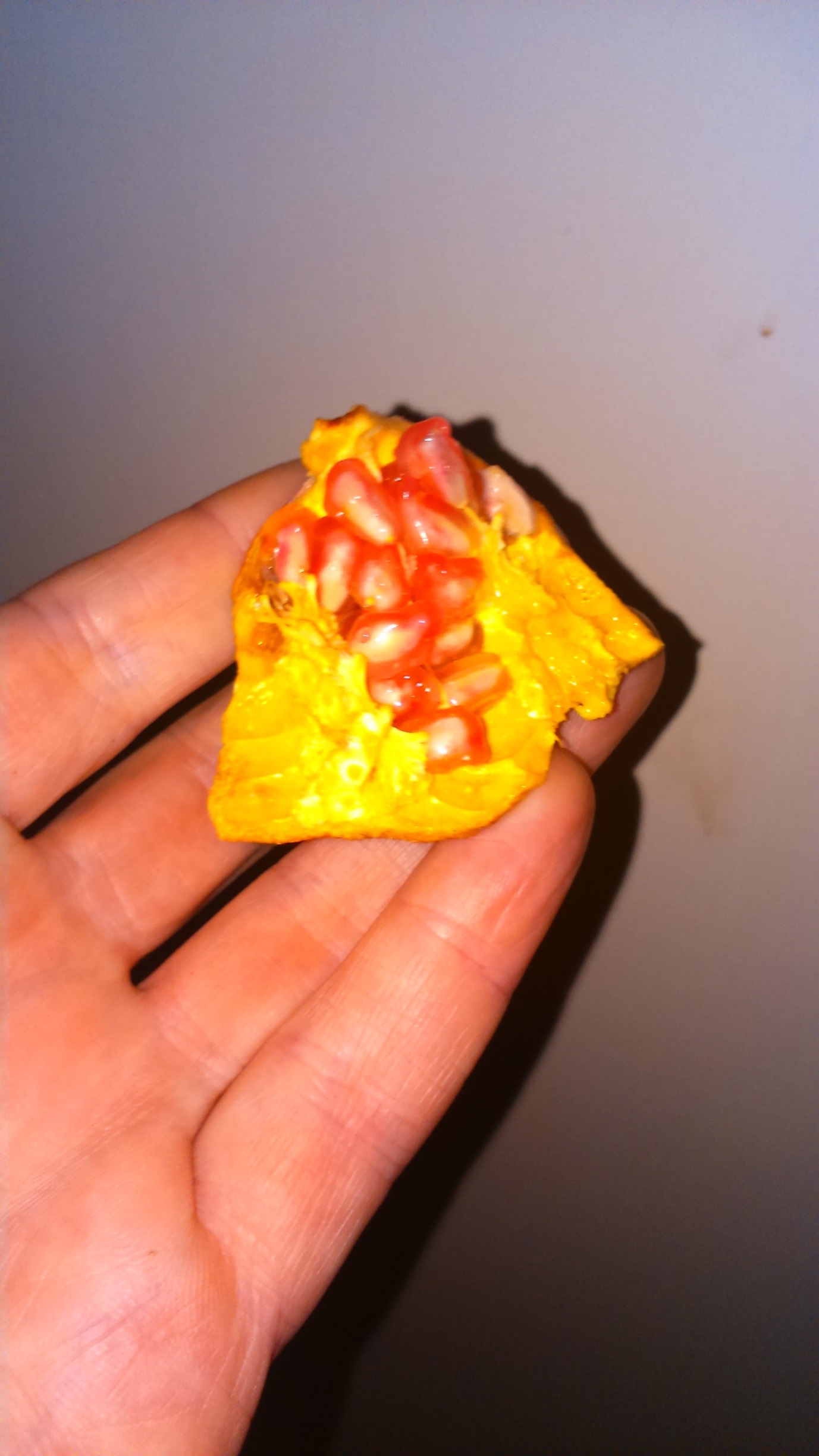 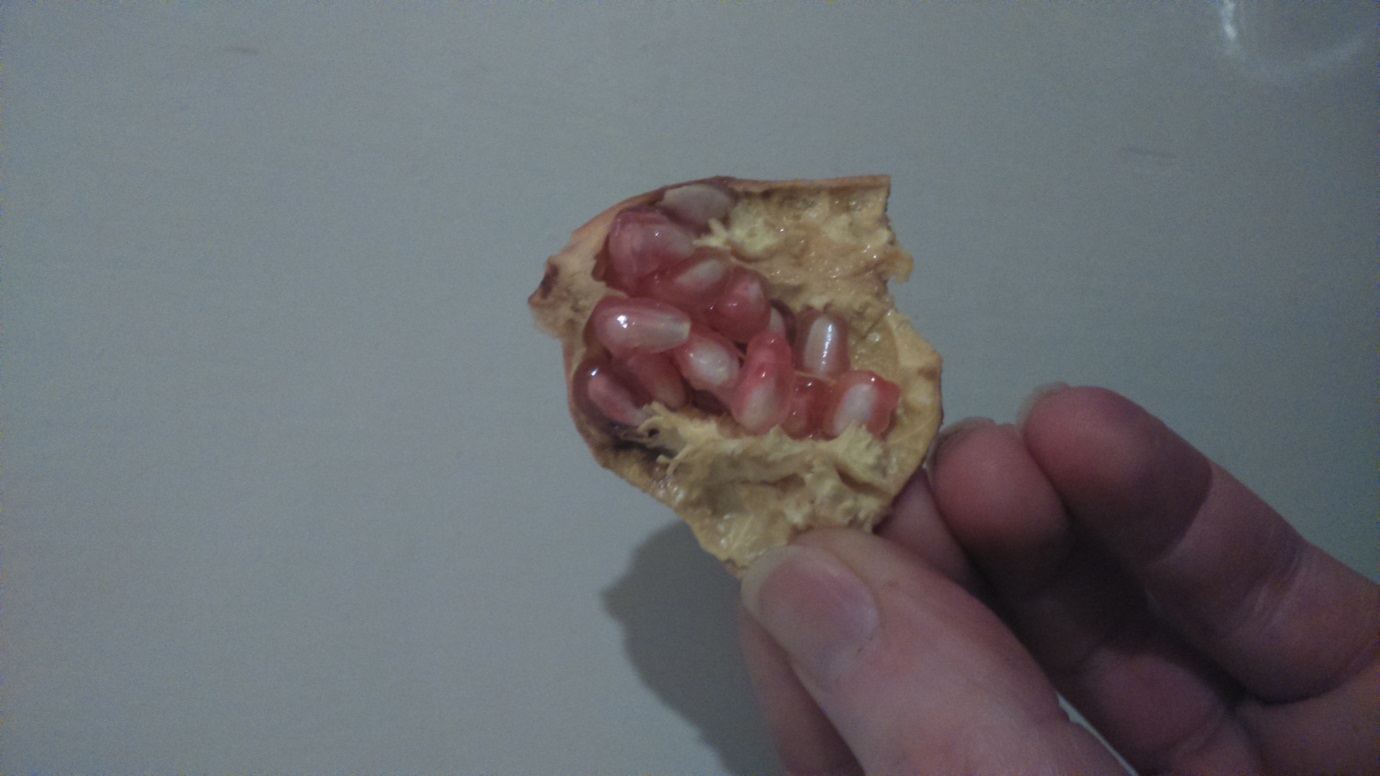 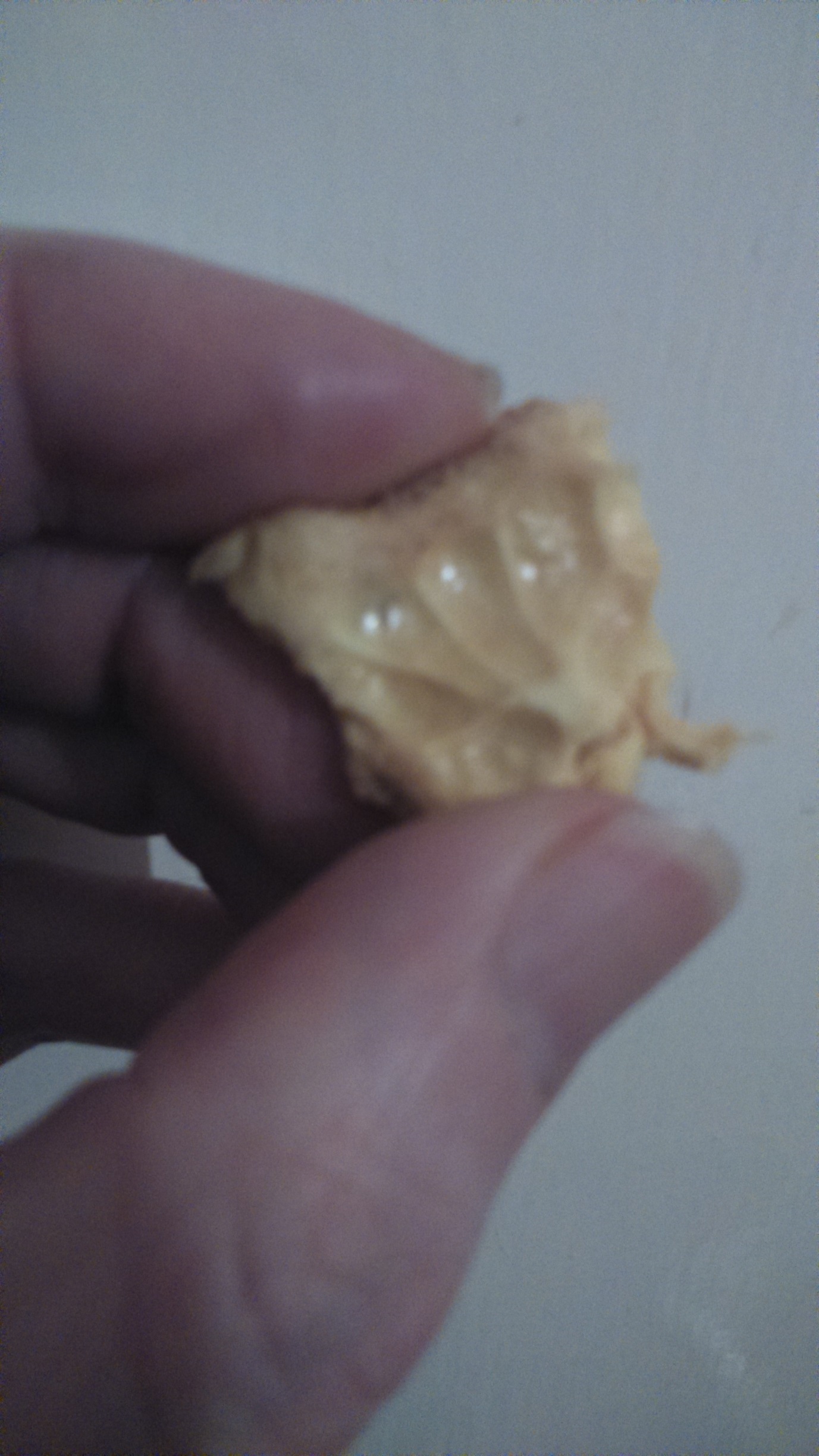 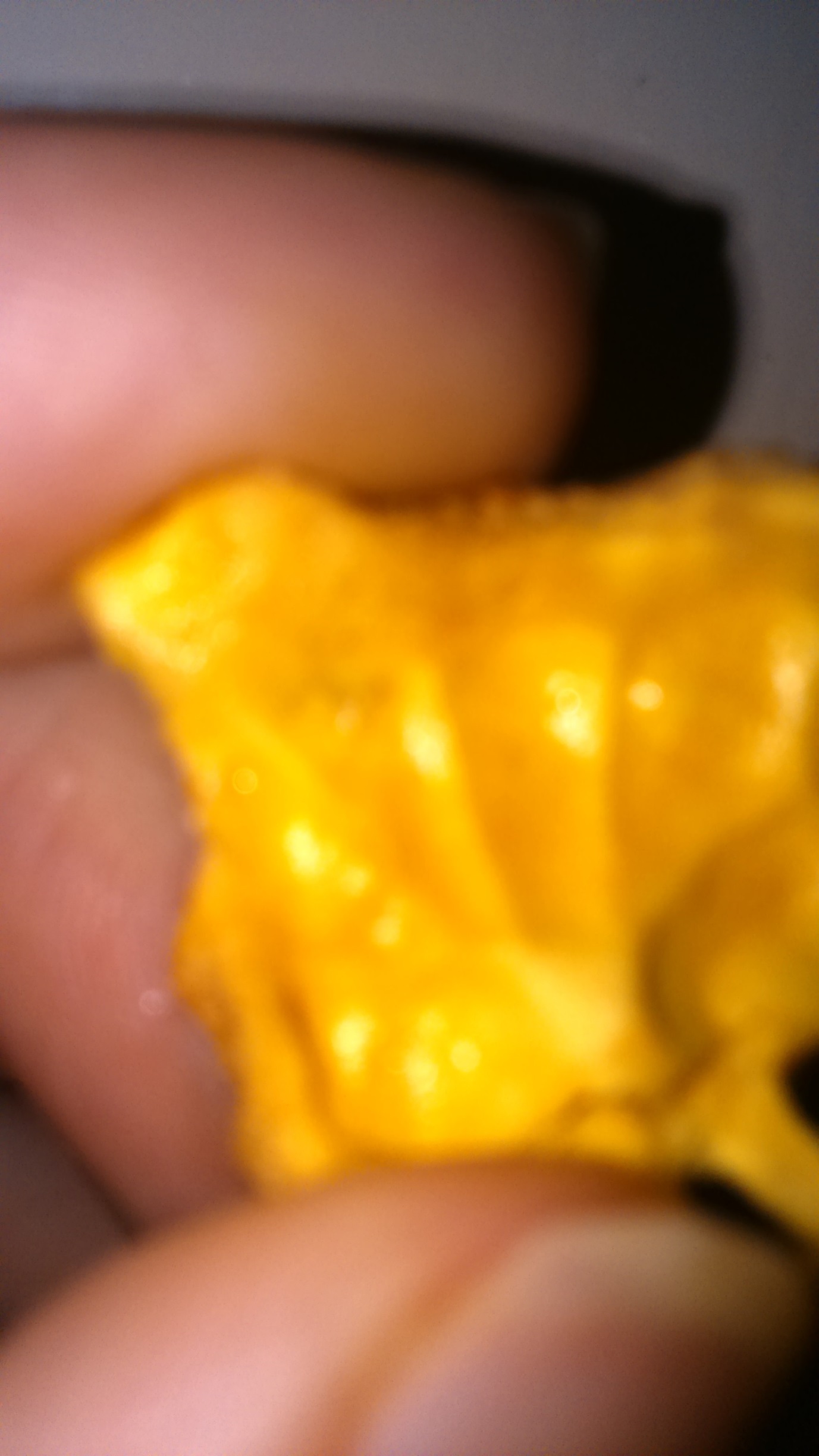 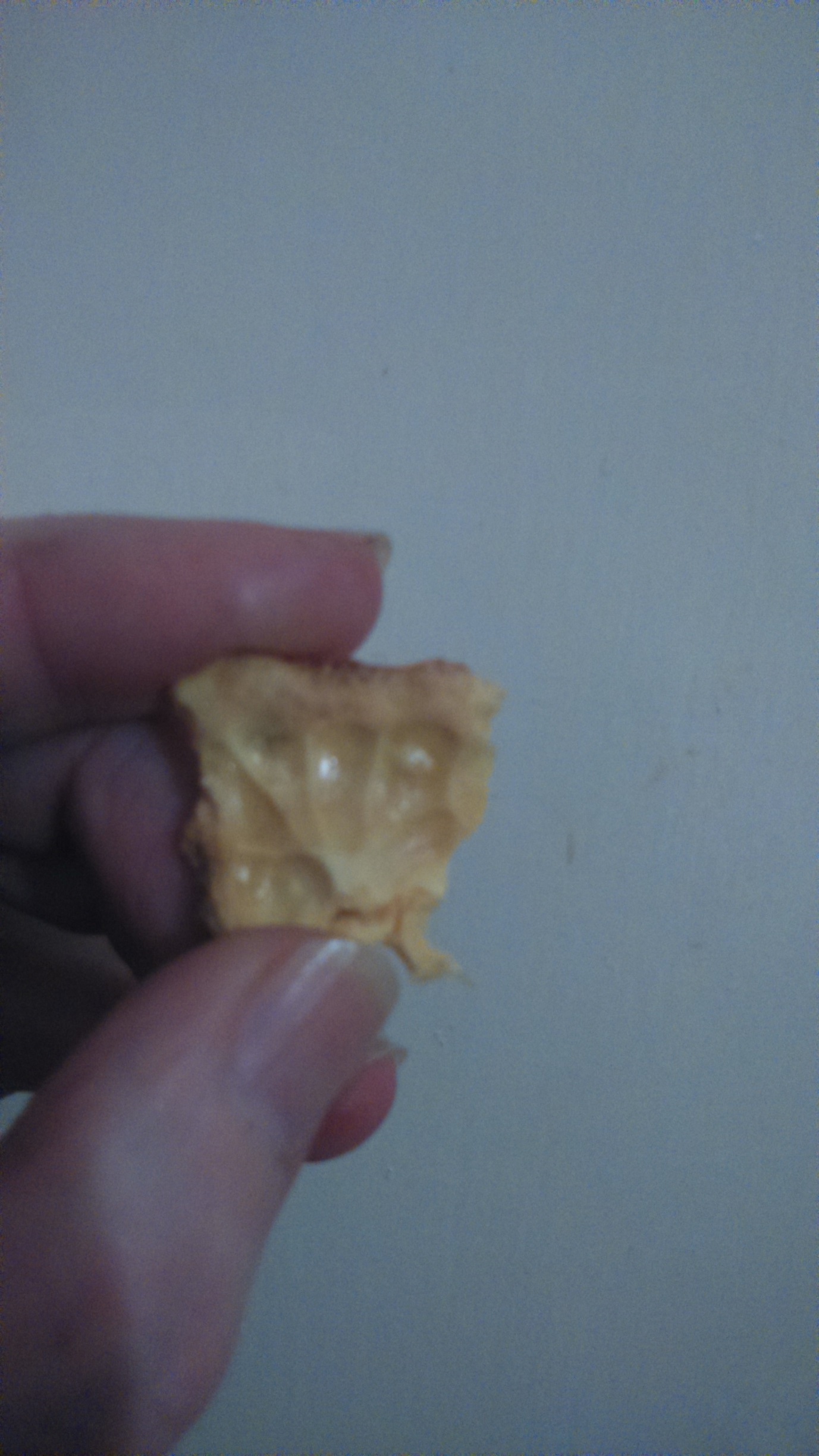 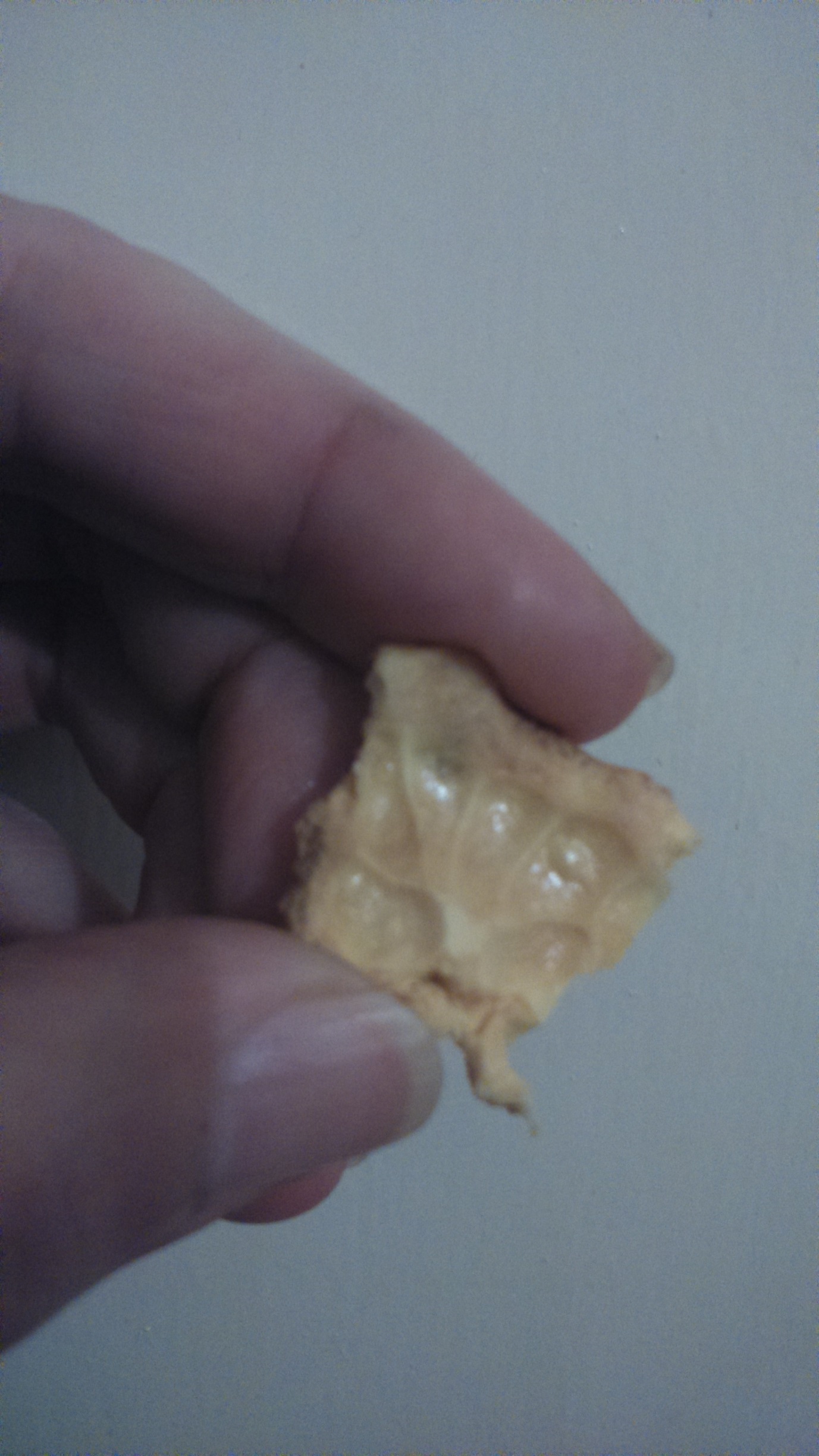 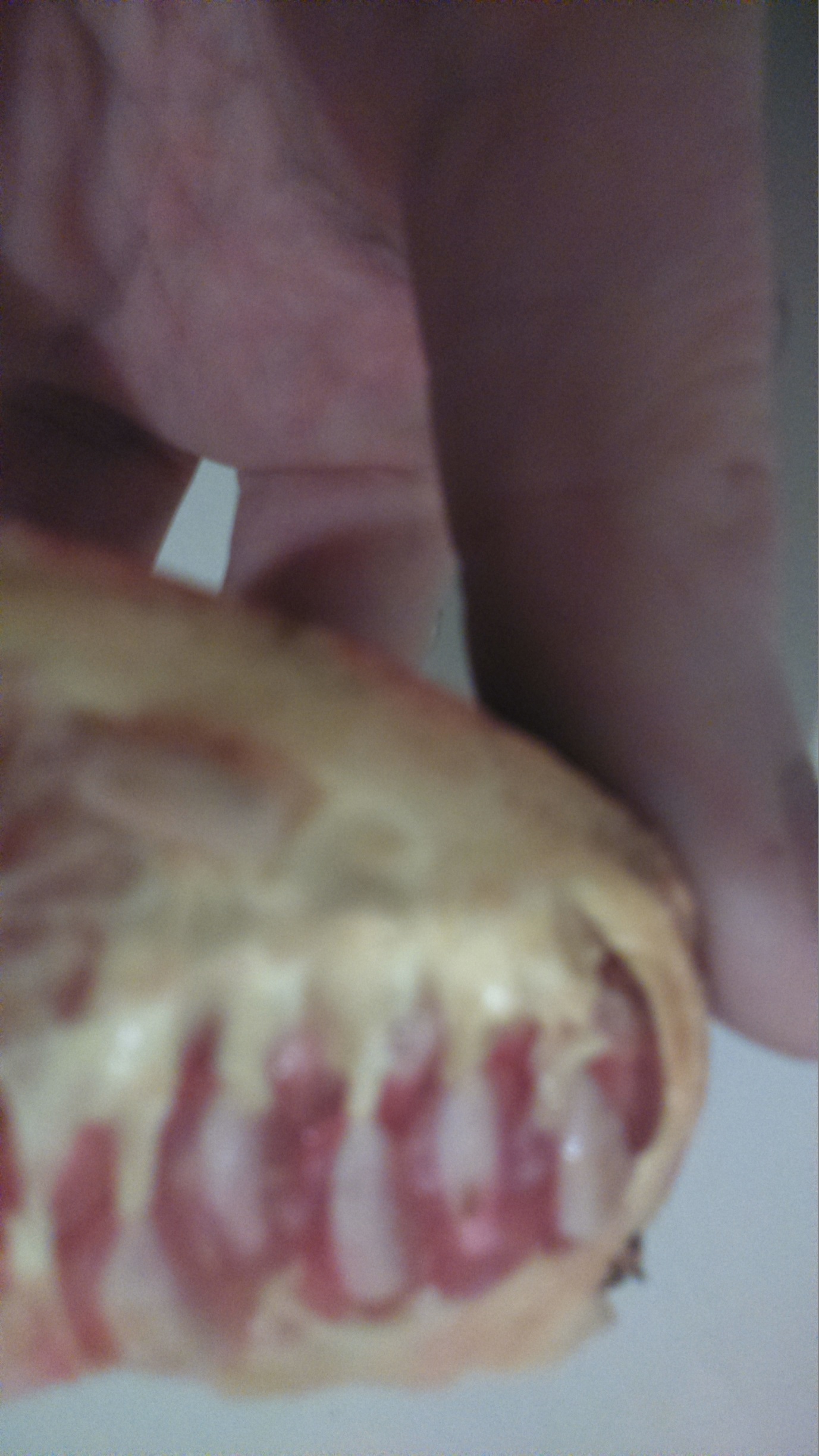 